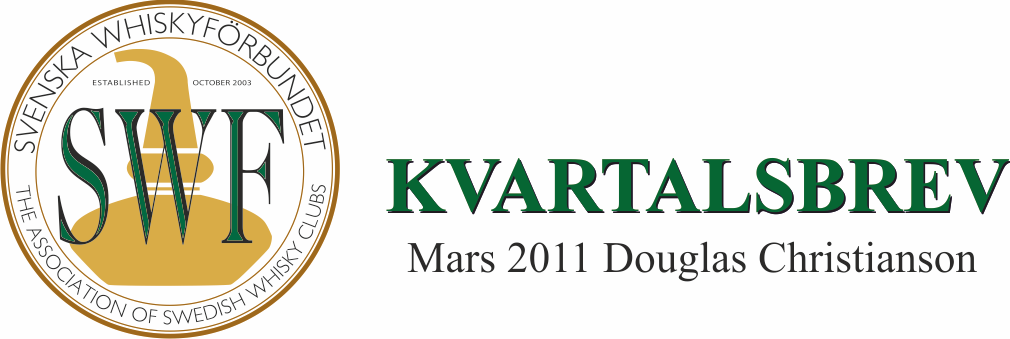 Kvartalsbrev nr 1 mars 2011Som jag tidigare orienterat om har vi ambitionen att förbättra informationen till våra klubbar och det skall vi bl a göra genom ett kvartalsbrev.Vi har idag 136 klubbar med totalt 5929 medlemmar anslutna till SWF. För exakt ett år sedan var vi 102 klubbar och 4600 medlemmar.Vi har ett mindre problem och det kan ni själva enkelt åtgärda. Vi kan inte gissa oss till era nya mailadresser när ni byter kontaktperson. Därför uppmanar jag alla klubbar att kontrollera att adressen och kontaktman mot vårt register är riktigt samt att ni uppdaterar antalet medlemmar. Ändringar skickas till vår sekreterare Johan Holmér  johan.holmer@yahoo.seSTYRELSENYTT.Vid vårt senaste styrelsemöte 11-02-11 hade vi bl a tre stora punkter som vi diskuterade.Hemsidan. Den är inte särskilt aktuell och inte särskilt ändamålsenlig och det har ni säkert själva upptäckt.
Några punkter vi diskuterat med utgångspunkt från inkomna synpunkter är:Forum - Individuella medlemmarna utnyttjar inte möjligheten att registrera sig för en personlig dialog genom de forum som finns – Det tar vi bort!
Inloggning - Hemsidan är för instängd – öppna upp informationen till allmänheten där det är rimligt och återgå till ett icke personligt log in, typ ”klubb log in”.
Aktualitet -K ort och gott - städa upp och håll informationen levande och aktuell.
Tydlighet  -  Skapa tydligare menyer och struktur med ändamålsenlig startsida.. Vi har sedan i november utsett Peter Borg i styrelsen till att vara IT-ansvarig och han är mycket kompetent för den uppgiften. 
Tillsammans med vår webbmaster Sverker Ehn (lika kompetent) från klubben Svenska Whisky Associationen har han fått fria händer att modifiera och uppdatera vår hemsida bland annat enligt ovan. Det mesta av styrelsens kontakt med klubbarna kommer att kanaliseras genom hemsidan framöver.  Vår tanke är att dels utnyttja en länk till informationen vid utskick och även utnyttja ”RSS-feed” som är ett fasligt modernt och närmast obegripligt begrepp för min generation men det är ett modernt
sätt att prenumerera på ett innehåll i hemsidan när det sker uppdateringar. Är man intresserad av specialtappningar så anmäler man själv sitt intresse för kommande information, som länkas till din egen mailadress.   Vi ser fram emot en hemsida i ny tappning senast hösten 2011.2). Conventet. Sedan många år har klubben WAS på ett mycket föredömligt sätt administrerat vårt Convent och det har alltid genomförts i anslutning till Nackamässan. WAS har nu valt att lämna över stafettpinnen till någon annan och vi tillsatte i höstas en utredningsgrupp bestående av Hans-Åke Lilja och Bernt Sjödin.Ett digert arbete redovisades på vårt senaste styrelsemöte och styrelsen hade att ta ställning till fyra alternativ, Linköping, Örebro, Cinderella och Nacka. Det slutliga valet stod mellan Cinderella och Nacka. Styrelsen beslutade att välja Nacka för år 2011. Hur vi skall göra därefter kommer vi att ta beslut om i höst och i kvartalsbrevet i december kommer vi att redogöra för hur det blir de närmaste åren efter 2011.3). Utbildning. Krav på utbildning inom SWF har framförts några år men orken inom förbudet att ta tag i det har inte funnits. Nu tog vi ett beslut och det gåt ut på följande: Vi startar en utbildningsgrupp inom SWF med Douglas Christianson som ansvarig. Övriga är Peter Sjögren från Göteborg, Ingemar Giös från Södertälje och Sverker Ehn från Helsingborg. Vår första uppgift blir att ta fram ett utbildningsunderlag som skall användas inom hela SWF. När det är klart skall vi för årsmötet lägga fram hela konceptet och hoppas på ett godkännande. Tågordningen kanske skulle varit omvänd, men vi vill börja nu och årsmötet är inte förrän 30 september. Därefter utbildas utbildningsledare från klubbarna. Dessa åker i sin tur hem och utbildar sin klubb och kanske närliggande klubbar. Vi inser naturligtvis att varje klubb inte kan ha en utbildningsledare. Varje utbildning avslutas med ”ett nationellt prov” där den som är godkänd skall få någon form av SWF märke/nål/diplom. Ett praktiskt prov skall också ingå i ”examen”. Vår ambition är att utbildningen av utbildningsledarna skall kunna genomföras november 2011 – januari 2012. Därefter påbörjas den lokala utbildningen. Hur klubbarna lägger upp den lokala utbildningen är naturligtvis en sak för klubbarna. Utbildningsledarna skall även de genomgå samma nationella prov för att få fortsätta utbilda lokalt.  Det skall bli en nivå på utbildningen, men vi har inte avfört tanken på att ha högre utbildning i ett senare skede.Utbildning för provningsledare är också något som vi kommer att genomföra men först efter att ”grundutbildningen” är genomförd.SWF ambition är att öka whiskykunskapen inom våra klubbar, men självklart är detta en whiskyutbildning som är frivillig.ÖNSKEMÅL FRÅN KLUBBAR.Vi har fått in ett önskemål att SWF genomför en egen Whisky Fair. Det är alldeles för omfattande för vår organisation och det klarar vi inte av att genomföra. Dessutom skall vi inte ge oss in på kommersiell verksamhet.Ett annat önskemål är att vi genomför en stor whiskyprovning per år med en ny arrangörsklubb varje år. En kul tanke men vi betraktar Conventet som en sådan verksamhet. Det är naturligtvis fritt fram för varje klubb att organisera en provning, men i egen regi, och bjuda in andra klubbar. SWF tar inte på sig den uppgiften.GORDON & MACPHAIL STIPENDIET.Vi återkommer I ett separat mail ganska snart om stipendiet, men fundera gärna redan nu på vem du tycker är lämplig som stipendiat.Årets Whiskykrog.Just nu pågår utvärdering av ”finalisterna”.FATIMPORT.Många whiskyklubbar och privatpersoner har köpt fat som ligger på lagring hos destillerierna i Skottland.Det har tidigare gjorts vissa försök att samla information om i vilken utsträckning våra medlemsklubbar äger fat.Vi kommer att återkomma längre fram med en enkät där vi vill förstå omfattningen och på vilket sätt klubbarnas kunskap i såväl anskaffning som hemtagning kan spridas mellan klubbarna via förbundet.  Det är ofta så att anskaffandet är relativt enkelt men när det kommer till tappning på flaska kanske 10 -12 år senare så krävs det en del kunskap för att på olika sätt transportera det gyllene guldet till svenskt territorium.Över tiden kan förhoppningsvis förbundet vara en gemensam kanal för konstruktiva samtal med Tull, Skatteverk, Systembolaget och importörer/speditörer. Vi återkommer separat i den här frågan.  INFORMATION FRÅN VÅRA WHISKYIMORTÖRER OCH ANSLUTNA DESTILLERIER/BUTELJERARE.Diageo: Åsa Langseth är sedan i höstas Channel Marketing Manager Off-Trade på Diageo .  I hennes arbete ingår det bland annat att driva Diageos whiskyportfölj. Diageo medverkar till exempel på utvalda mässor, arbetar aktivt med whiskyambassadörer som genomför provningar över hela landet samt driver sajten Malts.com och intresseklubben Friends of The Classic Malts.Om whiskyklubbarna önskar genomföra en provning med Diageos produkter går det bra att kontakta Åsa så sätter hon klubben i kontakt med en av Diageo’s whiskyambassadörer:Asa.langseth@diageo.com        08-508 820 00Förutsättningar:Minst 25 personer på provningen och slutet sällskapWhiskyklubben köper själv in produkterna som ska provasEndast Diageos produkter på provningenWhiskyklubben betalar inte för att whiskyambassadören kommer dit och håller en provningUnder våren kommer Diageo även att genomföra Diageo Classic Malts Challenge i Sverige. Samtliga whiskyklubbar är välkomna att skicka in en meny bestående av tre rätter som innehåller och/eller serveras tillsammans med Diageos maltwhiskies. Tre lag går sedan vidare till finalen i Växjö den 14 maj.  På detta sätt vill vi väcka intresset för kombinationen mat och whisky och vi hoppas att riktigt många whiskyklubbar kommer att delta! Kallelse samt påminnelse har via SWF gått ut till klubbarna.Under våren kommer Diageo att erbjuda en ny specialbuteljering, Caol Ila Moch, exklusivt för medlemmar i Friends of The Classic Malts. Den kommer att finnas tillgänglig på Systembolaget för beställning från och med den 21 mars2011. Mer information om Caol Ila Moch kommer att skickas ut till alla Friends-medlemmar via mail.Till hösten 2011 planerar Diageo för nya lanseringar av Distillers Edition och Special Releases men inget är definitivt än. Alan Rae, Site Operation Manager (SOM) på Dalwhinnie går i pension 31 mars.Bruce Mackenzie återgår som SOM på Dalwhinnie och Francis Conlon blir ny SOM på Blair Athol.Donald Renwick SOM på Royal Lochnagar slutar i Diageo 30 juni. Namnet på ersättaren är ännu inte officiellt. Donald Renwick har vid flera tillfällen arbetat på Stockholm whiskymässa och är säkert en känd profil för många medlemmar. Han arbetade tidigare bl a på Lagavulin.Silent Season: Blair Athol 6-16 maj. Turer genomföres som vanligt.Dalwhinnie : 26 april till 10 maj.Stellan Kramer:I augusti startar The Old Pulteney Row to the Pole. Sex personer i en roddbåt från Kanada till Nordpolen. Du kan läsa mer om tävlingen och förberedelserna på www.rowtothepole.com   .Rodden beräknas ta ca 6 veckorStellan Kramer släpper en Balblair 1995 15 juni. En fyllig singlemalt som Sverige får 240 flaskor av. Stellan Kramer funderar på att utbilda en Brand Ambassador för att köra provningar i Sverige. Vid önskemål om provning kontakta johanna.adlertz@kramer.se. Vid 30 personer eller över är provningsledaren gratis.Bibendum:I slutet av februari släppte Bibendum en ny buteljering från Jim McEwan och Bruichladdich. Den heter Black Art 2, är 21 år och är lagrad på både amerikansk och europeisk ek.Nigab: Nigab blir ny distributör av William Grant & Sons produkter i SverigeNigab kommer att ta över distribution och försäljning av William Grant & Sons produkter på den svenska marknaden med början från Maj 2011. Hans Just Group A/S, där Nigab ingår, blir i samband med detta exklusiv distributionspartner och därmed leverantör till hela den nordiska marknaden. Samtidigt öppnar William Grant & Sons ett kontor i Stockholm för att bättre kunna koordinera den nordiska marknadsföringen. William Grant & Sons är ett oberoende familjeägt destilleri med huvudkontor i Storbritannien. Företaget, som grundades 1887 av William Grant, drivs av familjen i femte generationen. På Nigab är vi mycket stolta och glada över att ha fått förtroendet att distribuera och sälja William Grant & Sons produkter på den svenska marknaden. Det är en spännande och inspirerande utmaning att få arbeta med dessa unika varumärken, säger Christian Jolinder, VD på Nigab. Varumärken från William Grant & Sons på den svenska marknaden:Grant’s, Glenfiddich, The Balvenie, Tullamore Dew.Glen Grant:Glen Grant har sin Silent Season 24 juni – 12 augusti. Master Distiller Dennis Malcolm besöker troligtvis Sverige senare i år.Benriach:Benriach är stängt följande perioder: 4 – 17 april, 4juli – 7 augusti, 10 oktober – 23 oktober och 16 december – 5 januari. Destilleriet är normalt inte öppet för besök, men en medlemsklubb i SWF är alltid välkommen måndag – fredag för en connoiseur tour för 20 pund ledd av manager Stewart Buchanan eller någon destilleriarbetare. Maila till kwhite@benriachdistillery.co.ukGlenDronach:GlenDronach har stängt följande tider: 4 – 15 april, 18 juli – 2 september, 17 december – 5 januari. Även här är det möjligt att få en connoiseur tour. Maila till AMilne@glendronachdistillery.co.uk . Manager är Alan McConnochie.Philipson & Söderberg:Philipson & Söderberg kommer ut till klubbarna och håller provning gratis om ni är minst 50 personer och om ni köper all whisky på Systembolaget.För snart två år sedan lanserade Philipson & Söderberg  Bowmore LAIMRIG som den enda marknaden i världen.  4500 flaskor buteljerades, skickades över till Sverige där de sålde slut på mindre än två veckor. Nu är det så dags för ytterligare en buteljering av denna redan legendariska whisky!Totalt 12 000 flaskor kommer att buteljeras. Till Sverige kommer ca 1000 flaskor i första skedet. Eventuellt kan tilldelningen bli större då intresset är enormt stort i Sverige. Bowmore LAIMRIG lagras först på bourbonfat och sedan Olorosso-sherryfat. Total lagringstid är minst 15 år. LAIMRIG buteljeras på fatstyrka, vilket vid denna buteljering blev 54,4%. . På systembolaget finns flaskan i april.Japan.Enligt vissa uppgifter har destilleriet Miyagikyo klarat sig med små skador.Det ligger nära Sendai men en bit från kusten och upp i kullarna. Några Tsunamivågor lär inte ha nått destilleriet.Tyck gärna till om kvartalsbrevet. Det blev kanske lite längre än vad som var tänkt. Var det bra information, var det dålig information, skall vi sluta med kvartalsbladet eller skall vi rent av fortsätta med fler nummer? Skall vi ha annan typ av information. Observera dock att tidsperspektivet är tre månader. Tyck till till ci@swipnet.seSlainteDouglas ChristiansonOrdförande SWF